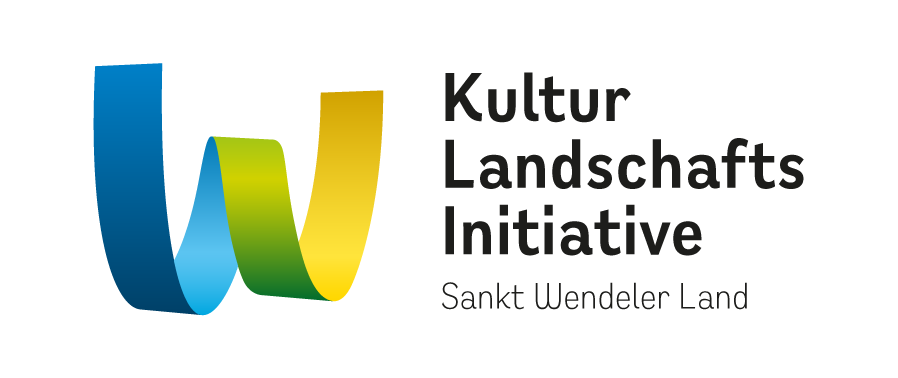 KulturLandschaftsInitiative St. Wendeler Land e.V.Wendelinushof66606 St. WendelÄnderungsantrag GAK RegionalbudgetBegründung der Änderung:Gegenstand der Änderung:Erhöhung der zuwendungsfähigen Ausgaben um … EUR auf insgesamt … EUR.Damit erhöht sich die beantragte Zuwendung (80%) um … EUR auf insgesamt … EUR.Auswirkungen auf die zeitliche Planung:Die Projektlaufzeit bleibt unverändert.Auswirkungen auf die finanzielle Planung:-Auswirkung erläutern-Ort, Datum, Unterschrift ________________     ________________     …………………………                                (Antragsteller)Projekt:Antragsteller:Aktenzeichen: